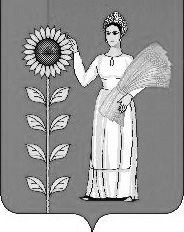 ПОСТАНОВЛЕНИЕадминистрации сельского поселения   Среднематренский  сельсоветДобринского муниципального   районаЛипецкой  области25.10.2022                               с. Средняя Матренка                                 № 56О признании утратившим силу  постановления № 7 от  18.02.2022     В связи  с приведением нормативных правовых актов в соответствие действующему законодательству нормативных правовых актов, руководствуясь Федеральным законом 131-ФЗ «Об общих принципах организации местного самоуправления в Российской Федерации», Устава сельского поселения Среднематренский сельсовет, администрация сельского поселения Среднематренский сельсовет ПОСТАНОВЛЯЕТ:       1.Признать утратившим силу  постановление администрации сельского поселения Среднематренский сельсовет Добринского муниципального района от 18.02.2022 года № 7  «Об утверждении Положения о комиссии по осуществлению закупок товаров, работ, услуг для нужд сельского поселения Среднематренский сельсовет Добринского муниципального района Липецкой области»       2. Настоящее постановление вступает в силу со дня его официального                    обнародования.       3. Контроль за выполнением настоящего постановления оставляю за собой.Глава   администрации сельского поселенияСреднематренский сельсовет                                 Н.А.Гущина